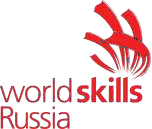 SMP-план проведенияХ Открытого регионального чемпионата«Молодые профессионалы» (WorldSkills Russia) в Чувашской Республике(15-19 февраля 2022 года)Компетенция R 58«Организация экскурсионных услуг»SMP-план проведения X Открытого регионального чемпионата«Молодые профессионалы» (WorldSkills Russia) в Чувашской Республике (15-19 февраля 2022 года)Компетенция R 58 «Организация экскурсионных услуг»ГАПОУ ЧТТПиК Минобразования Чувашии г. Чебоксары ул. Гагарина 15аДничемпионатаВремяОписаниеС-3Воскресенье 13.02.20228 00 - 15 00Подготовка	конкурсной	площадки.	Монтаж	итестирование оборудования,	оргтехники во всех зонах конкурсной площадки для проведения чемпионата.С-3Воскресенье 13.02.202215.00-16.00Проверка готовности конкурсной площадкиС-2Понедельник14.02.2022До 10 00Заезд главных/сертифицированных экспертовС-2Понедельник14.02.2022До 10 00Заезд тренеров для чемпионата экспертовС-2Понедельник14.02.2022До 10 00Заезд экспертов-компатриотов, регистрацияС-2Понедельник14.02.2022До 10 00Регистрация на чемпионат экспертовС-2Понедельник14.02.202210.00-14. 00Чемпионат экспертовС-2Понедельник14.02.202214.00-15.00ОбедС-2Понедельник14.02.202215.00-17.00Работа экспертов на конкурсной площадке.Инструктаж и обучение экспертов на площадках. Распределение ролей. Подписание экспертами регламентирующих документов.С-2Понедельник14.02.202217.00-18.00УжинС-1Вторник15.02.20228.00 - 10.00Тестирование	системы	CIS.	Проверка	готовностидокументации для экспертов и участников.С-1Вторник15.02.20228.00-10.00Заезд участников и экспертовС-1Вторник15.02.20228.00-10.00Регистрация участников и экспертовС-1Вторник15.02.20229.00-10.00ЗавтракС-1Вторник15.02.202210.00-10.30Инструктаж по охране	труда и технике безопасностиучастников и экспертовС-1Вторник15.02.202210.30-11.00Жеребьевка	рабочих	мест	и	порядка	выступленияучастниковС-1Вторник15.02.202211.00-12.00Ознакомление	участников	с	конкурсным	заданием,рабочими местами и оборудованием.С-1Вторник15.02.202211.00-12.00Проверка и опечатывание тулбоксовС-1Вторник15.02.202214.00-15.00ОбедС-1Вторник15.02.202216.00-17.00Трансфер до Церемонии торжественного открытия РЧС-1Вторник15.02.202217.00-18.00Торжественное открытие чемпионатаС1Среда16.02.20227.30-9.00Регистрация участников соревнований и экспертовС1Среда16.02.20228.00-9.00ЗавтракС1Среда16.02.20229.00- 9.10Открытие	конкурсной	площадки	компетенции«Организация	экскурсионных	услуг»	IХ	Открытого регионального чемпионата«Молодые	профессионалы»	(WorldSkills	Russia)	в Чувашской РеспубликеС1Среда16.02.20229.00 – 9. 15Инструктаж по охране труда и технике безопасностиС1Среда16.02.20229.15- 9.30Получение конкурсного задания по модулю А.С1Среда16.02.20229.30 – 11.30Выполнение задания по модулю А.С1Среда16.02.202211.30-12.30Презентация результатов выполнения модуля АС1Среда16.02.202213.00-14.00ОбедС1Среда16.02.202213.30-13.45Получение конкурсного задания по модулю Е.С1Среда16.02.202213.45-16.45Выполнение участниками задания по модулю Е.С1Среда16.02.202213.50-16.40Работа	экспертов	по	оценке	модуля.	ЗаполнениепротоколовС1Среда16.02.202216.45-17.00Подведение итогов дня и наведение участниками порядкана рабочих местахС1Среда16.02.202217.00-18.00Работа	экспертов	по	оценке	модуля	E.	Заполнениепротоколов.С1Среда16.02.202218.00-19.00УжинС1Среда16.02.202219.00-20.00Внесение результатов первого конкурсного дня в системуCIS.С2Четверг17.02.20227.30-9.00Регистрация участников соревнований и экспертовС2Четверг17.02.20228.00-9.00ЗавтракС2Четверг17.02.20229.00- 9.15Инструктаж по охране труда и технике безопасностиС2Четверг17.02.20229.15-9.30Получение конкурсного задания по модулю С.С2Четверг17.02.20229.30 – 12.30Выполнение задания по модулюС2Четверг17.02.202212.30Предоставление	экспертам	результатов	выполнениямодуля СС2Четверг17.02.202213.00-14.00ОбедС2Четверг17.02.202213.30-13.45Получение конкурсного задания по модулю D.С2Четверг17.02.202213.45-14.45Выполнение задания по модулю D.С2Четверг17.02.202213.45-14.45Работа	экспертов	по	оценке	модуля	C.	Заполнениепротоколов.С2Четверг17.02.202214.45-16.45Презентация участниками результатов выполнения модуляD.С2Четверг17.02.202216.45.17.00Подведение итогов дня и наведение участниками порядкана рабочих местахС2Четверг17.02.202217.00-18.00Работа	экспертов	по	оценке	модуля	D.	Заполнениепротоколов.С2Четверг17.02.202218.00-19.00УжинС2Четверг17.02.202219.00-20.00Внесение результатов второго конкурсного дня в системуCIS.С3Пятница 18.02.20227.30-9.00Регистрация участников соревнований и экспертовС3Пятница 18.02.20228.00-9.00ЗавтракС3Пятница 18.02.20229.00- 9.15Инструктаж по охране труда и технике безопасностиС3Пятница 18.02.20229.15-9.30Получение конкурсного задания по модулю В.С3Пятница 18.02.20229.30 – 12.30Выполнение задания по модулюС3Пятница 18.02.202213.00-14.00ОбедС3Пятница 18.02.202213.30-13.45Получение конкурсного задания по модулю F.С3Пятница 18.02.202213.45-15.15Выполнение задания по модулю F.С3Пятница 18.02.202215.15-15.30Подведение итогов дня и наведение участниками порядкана рабочих местахС3Пятница 18.02.202215.30-17.30Работа экспертов по оценке модулям Заполнение протоколов. Внесение результатов второго конкурсного дня в систему CIS. Проверка оценочных ведомостей экспертами-компатриотами. Подписание итоговыхпротоколов.С3Пятница 18.02.202218.00-19.00УжинС3Пятница 18.02.202217.30-19.00Демонтаж оборудованияС+1Суббота 19.02.202214.00-16.00Закрытие Х Открытого регионального чемпионата«Молодые	профессионалы»	(WorldSkills	Russia)	в Чувашской Республике